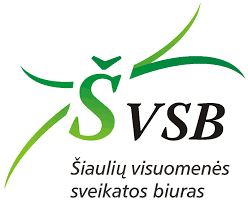 Žiemą grasina ne tik peršalimo ligos, bet ir žarnyno infekcijosUžkrečiamųjų ligų ir AIDS centro (ULAC) specialistai primena, kad žiemos laikotarpiu atkreiptume dėmesį ne tik į peršalimo ligas, bet ir žarnyno infekcijas. Dėl higienos įgūdžių stokos šie virusai labiausiai plinta vaikų kolektyvuose per užterštas rankas ir aplinkos paviršius. Vaikai iš kolektyvo virusų parsineša namo, kur užsikrečia kiti šeimos nariai.ULAC duomenimis,  Lietuvoje buvo užregistruoti beveik 8 tūkst. virusinių žarnyno infekcijų atvejų, iš kurių daugiau nei pusė – rotavirusinės ir noravirusinės kilmės. Itin padidėjo sergamumas norovirusine infekcija. Per devynis mėnesius užregistruotas 471 norovirusinės infekcijos atvejis (60,6 proc. daugiau), kai tuo tarpu 2016 m. per tą patį laikotarpį – 297 atvejai.Norovirusinės infekcijos atvejų registruojama ištisus metus, tačiau jų padaugėjimas stebimas žiemos mėnesiais. Daugiausiai atvejų registruota sausio – kovo mėnesiais.ULAC specialistai atkreipia dėmesį, kad žarnyno infekcijų virusai dažniausiai plinta fekaliniu-oraliniu būdu, t.y. virusas išsiskiria su išmatomis ir patenka per burną su užterštu maistu, vandeniu ir sąlyčio būdu per užterštus aplinkos daiktus ir rankas.Vakcinos nuo norovirusinės infekcijos nėra, tad svarbiausia ir efektyviausia profilaktikos priemonė – rankų plovimas su muilu:prieš ir po valgio, prieš tvarkant maistą;pasinaudojus tualetu, pakeitus sauskelnes;po nosies pūtimo, kosėjimo, čiaudėjimo;po sąlyčio su gyvūnais/gyvūnų ekskrementais;po sąlyčio su užterštais aplinkos daiktais ir paviršiais, pvz., šiukšlių dėže, valymo šluostėmis ir kt.;prieš užsimaunant ir nusimovus apsaugines pirštines;sugrįžus iš lauko;ryte atvykus į vaikų ugdymo įstaigą, prieš išvykstant namo;Nuo 2018 m. rugsėjo Lietuvoje vaikai bus nemokamai (valstybės lėšomis) pradėti skiepyti nuo rotavirusinės infekcijos.